UEFA Futsal Cup 2015/16DRAW PROCEDURE & COEFFICIENT RANKINGSUEFA Futsal Cup 2015/16Preliminary & Main RoundDraw ProcedureDate:			Thursday, 2 July 2015Time:			13.30 hours CETLocation:			UEFA Headquarters, NyonMatch dates:		Preliminary Round:		25-30 August 2015				Main Round: 			29 September – 4 October 2015Preliminary Round49 clubs have entered the competition. The clubs start the competition according to their coefficient ranking. The clubs ranked 21 to 49 begin the competition in the preliminary round and are drawn into 8 groups, divided into 5 groups of 4 teams and 3 groups of 3 teams. For each pot, the teams drawn are allocated in alphabetical order from Group A to H, and their position in the group is determined by their coefficient ranking, as shown below:Position 1: teams ranked 21 to 28Position 2: teams ranked 29 to 36Position 3: teams ranked 37 to 44Position 4: teams ranked 45 to 49Groups A to E will be composed of 4 teams and Groups F to H will be composed of 3 teams. The winner of each group in the preliminary round qualifies for the main round. Pot 1: HostsKMF Zelezarec Skopje (MKD) 		Position 1FC Progress Chisinau (MDA)		Position 2FC Encamp (AND)				Position 2Stella Rossa Wien (AUT)			Position 2Vikingur Ólafsvik (ISL) 			Position 3KMF Titograd (MNE)			Position 3Mobulu Futsal Uni Bern (SUI)		Position 3Lynx FC (GIB)					Position 4The hosts are drawn into the position corresponding to their coefficient ranking. In case the host to be placed in position 4 (Lynx FC) is not drawn amongst the first five balls, the three other remaining hosts will be allocated to the group F, G and H, thus leaving Group E for the host in position 4.Pot 2: teams ranked 49 to 45, position 4 (less host) Luxol Futsal (MLT)FK Inkaras (LTU)Cardiff University Futsal Club (WAL)FC Differdange 03 (LUX)The 5 teams are drawn into position 4 in groups A to F, missing out the group which already has a host assigned to that positionPot 3: teams ranked 37 to 44 (less hosts), position 3JB Futsal Gentofte (DEN)Istanbul Üniversitesi SK (TUR)SK Augur Tallin (EST)ASUE Yerevan (ARM) FC Santos Perth (SCO)The 5 teams are drawn into position 3 in groups A to H missing out the 3 groups which already have a host assigned to that position.Pot 4: teams ranked 29 to 36 (less hosts), position 2Blue Magic FC Dublin (IRL)Asa Ben Gurion (ISR)Futsal Club Göteborg (SWE)Sievi Futsal (FIN) KF Flamurtari Vlorë (ALB)The 5 teams are drawn into position 2 in groups A to H missing out the 3 groups which already have a host assigned to that position.Pot 5: teams ranked 21 to 28 (less host), position 1Kremlin-Bicêtre United (FRA)MNK Nacional Zagreb (CRO) ASD Pescara (ITA)FP Halle-Gooik (BEL)MNK Centar Sarajevo (BIH)Hamburg Panthers (GER)Grorud IL (NOR)The 7 teams are drawn into position 1 in groups A to H missing out the group which already have a host assigned to that positionAll matches must be completed by 30 August 2015 at the latest.Main RoundThe main round is composed of 6 groups of 4 teams with 16 clubs ranked 5 to 20 in the coefficient ranking who begin the competition at this stage plus the 8 preliminary round group winners, thus 24 clubs in total. Teams are allocated into Group 1 to 6 in ascending order and their position in the group is determined by their coefficient ranking:Position 1: teams ranked 5 to 10Position 2: teams ranked 11 to 16Position 3: teams ranked 17 to 20 and 2 preliminary round group winners*Position 4: 6 preliminary round group winners**Note: As there are eight preliminary round group winners to be allocated into 6 groups, the last two group winners to be drawn will be allocated into the first available slots in position 3. This means that two groups will contain two preliminary round group winners. The winner and runner-up of each group in the main round qualifies for the Elite Round (10-15 November 2015), together with the top four clubs in the coefficient ranking, i.e. title-holder Kairat Almaty (Kazakhstan), Inter FS (ESP), Tulpar Karagandy (KAZ) and KMF Ekonomac Kragujevac (SRB).Pot 6:  HostsSlov-Matic Bratislava (SVK)			Position 1ETO Futsal Györ (HUN)				Position 1FK Nikars Riga (LVA) 				Position 2City ’US Targu Mures (ROU) 			Position 2KMN Dobovec (SVN)				Position 3FC APOEL Nicosia (CYP)				Position 3The hosts are drawn into groups 1 to 6 and placed in the position corresponding to their coefficient ranking.Pot 7:  8 winners from the Preliminary RoundPreliminary Round Winner Group APreliminary Round Winner Group BPreliminary Round Winner Group CPreliminary Round Winner Group DPreliminary Round Winner Group EPreliminary Round Winner Group FPreliminary Round Winner Group GPreliminary Round Winner Group HThe 8 preliminary round group winners are drawn into position 4 in groups 1 to 6 and the remaining 2 group winners are drawn into the first available slots in position 3 in ascending order.Pot 8: teams ranked 17 to 20 (less Group with PR group winners and hosts), position 3LSM Lida (BLR)	Athina ’90 (GRE)			The two remaining teams are drawn into the position 3 slots in ascending order of the remaining groups, i.e. missing out the groups which already have a host/preliminary round group winner assigned to that position.Pot 9: teams ranked 11 to 16 (less hosts), position 2Baku United London FC (ENG)Futsal Club Eindhoven (NED)FC Grand Pro Varna (BUL)Georgians Tbilisi (GEO)The four teams are drawn into position 2 in groups 1 to 6 missing out the two groups which already have a host assigned to that position.Pot 10: teams ranked 5 to 10 (less hosts), position 1FK EP Chrudim (CZE)TTG-Ugra Yugorsk (RUS)FC Lokomotiv Kharkov (UKR) SL Benfica (POR)The four remaining teams are drawn into position 1 in groups 1 to 6 missing out the two groups which already have a host assigned to that positionPlease note that all matches must be completed by 4 October 2015.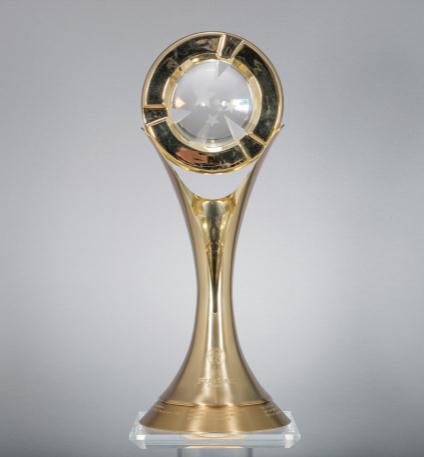 GOOD LUCK TO ALL TEAMS !RankASSOCIATIONCLUB (in bold, the hosts)Coefficient Futsal Cup 2014/15Competition PhasesCompetition PhasesCompetition PhasesRankASSOCIATIONCLUB (in bold, the hosts)Coefficient Futsal Cup 2014/15Competition PhasesCompetition PhasesCompetition PhasesRankASSOCIATIONCLUB (in bold, the hosts)Coefficient Futsal Cup 2014/15Competition PhasesCompetition PhasesCompetition Phases1KazakhstanKairat Almaty64.167Elite Round2SpainInter FS29.666Elite Round3Kazakhstan 2Tulpar Karagandy28.500Elite Round4Serbia KMF Ekonomac Kragujevac21.000Elite Round5Czech RepublicFK EP Chrudim19.500Main round6RussiaTTG-Ugra Yugorsk (NEW)18.500Main round7SlovakiaSlov-Matic Bratislava17.501Main round8Hungary ETO Futsal Györ16.167Main round9UkraineFC Lokomotiv Kharkov15.500Main round10Portugal SL Benfica14.667Main round11LatviaFK Nikars Riga 14.000Main round12EnglandBaku United London FC10.167Main round13NetherlandsFutsal Club Eindhoven8.000Main round14RomaniaCity 'US Targu Mures7.833Main round15BulgariaFC Grand Pro Varna7.374Main round16GeorgiaGeorgians Tbilisi (NEW)5.834Main round17BelarusLSM Lida5.334Main round18SloveniaKMN Dobovec (NEW)5.000Main round19CyprusFC APOEL Nicosia4.500Main round20GreeceAthina '904.500Main round21FranceKremlin-Bicêtre United (NEW)4.417Preliminary Round22CroatiaMNK Nacional Zagreb4.167Preliminary Round23FYR MacedoniaKMF Zelezarec Skopje3.750Preliminary Round24Italy ASD Pescara (NEW)3.667Preliminary Round25BelgiumFP Halle-Gooik (NEW)3.250Preliminary Round26Bosnia-HerzegovinaMNK Centar Sarajevo 3.167Preliminary Round27GermanyHamburg Panthers2.000Preliminary Round28NorwayGrorud IL (NEW)1.833Preliminary Round29MoldovaFC Progress Chisinau1.625Preliminary Round30AndorraFC Encamp1.499Preliminary Round31Republic of IrelandBlue Magic FC Dublin (NEW)1.250Preliminary Round32IsraelAsa Ben Gurion1.084Preliminary Round33AustriaStella Rossa Wien1.000Preliminary Round34SwedenFutsal Club Göteborg1.000Preliminary Round35FinlandSievi Futsal (NEW)0.917Preliminary Round36AlbaniaKF Flamurtari Vlorë0.917Preliminary Round37DenmarkJB Futsal Gentofte0.833Preliminary Round38IcelandVikingur Ólafsvík0.750Preliminary Round39TurkeyIstanbul Üniversitesi SK0.750Preliminary Round40MontenegroKMF Titograd (NEW)0.584Preliminary Round41SwitzerlandMobulu Futsal Uni Bern (NEW)0.500Preliminary Round42EstoniaSK Augur Tallin (NEW)0.500Preliminary Round43ArmeniaASUE Yerevan (NEW)0.417Preliminary Round44ScotlandFC Santos Perth0.251Preliminary Round45MaltaLuxol Futsal (NEW)0.250Preliminary Round46LithuaniaFC Inkaras (NEW)0.167Preliminary Round47GibraltarLynx FC (NEW)0.084Preliminary Round48WalesCardiff University Futsal Club (NEW)0.000Preliminary Round49Luxembourg (NEW)FC Differdange 03 (NEW)0.000Preliminary Round